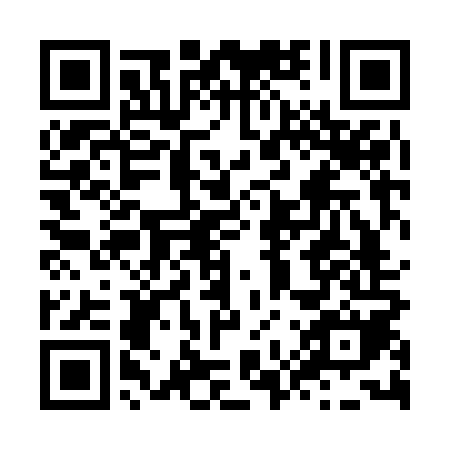 Ramadan times for Panmunjom, South KoreaMon 11 Mar 2024 - Wed 10 Apr 2024High Latitude Method: NonePrayer Calculation Method: Muslim World LeagueAsar Calculation Method: ShafiPrayer times provided by https://www.salahtimes.comDateDayFajrSuhurSunriseDhuhrAsrIftarMaghribIsha11Mon5:235:236:5112:434:036:376:377:5912Tue5:225:226:4912:434:046:386:388:0013Wed5:205:206:4812:434:046:396:398:0114Thu5:195:196:4612:424:046:406:408:0215Fri5:175:176:4412:424:056:416:418:0316Sat5:155:156:4312:424:056:416:418:0417Sun5:145:146:4112:424:066:426:428:0518Mon5:125:126:4012:414:066:436:438:0619Tue5:115:116:3812:414:076:446:448:0720Wed5:095:096:3712:414:076:456:458:0821Thu5:075:076:3512:404:086:466:468:0922Fri5:065:066:3412:404:086:476:478:1023Sat5:045:046:3212:404:086:486:488:1124Sun5:025:026:3112:404:096:496:498:1225Mon5:015:016:2912:394:096:506:508:1326Tue4:594:596:2812:394:106:516:518:1427Wed4:574:576:2612:394:106:526:528:1528Thu4:564:566:2512:384:106:536:538:1729Fri4:544:546:2312:384:116:546:548:1830Sat4:524:526:2212:384:116:556:558:1931Sun4:504:506:2012:374:116:556:558:201Mon4:494:496:1912:374:116:566:568:212Tue4:474:476:1712:374:126:576:578:223Wed4:454:456:1612:374:126:586:588:234Thu4:444:446:1412:364:126:596:598:245Fri4:424:426:1312:364:137:007:008:256Sat4:404:406:1112:364:137:017:018:267Sun4:384:386:1012:354:137:027:028:288Mon4:374:376:0812:354:137:037:038:299Tue4:354:356:0712:354:147:047:048:3010Wed4:334:336:0512:354:147:057:058:31